РЕШЕНИЕ ПРЕЗИДИУМА                               ПРЕЗИДИУМ КАРАРЫот 13.06.2018                                                                   № ПР-92-5г. КазаньТатарстан Республикасы җирле үзидарә органнары, шәһәр округлары һәм муниципаль районнары җитәкчеләре эшчәнлеге нәтиҗәлелеге турында халыктан сораштырып белешү йомгакларын карау турындаТатарстан Республикасы икътисад министры урынбасары Н.А. Таркаеваның Татарстан Республикасы җирле үзидарә органнары, шәһәр округлары һәм муниципаль районнары җитәкчеләре эшчәнлеге нәтиҗәлелеге турында халыктан сораштырып белешү йомгакларын карау турындагы докладын тыңлап һәм тикшереп, “Татарстан Республикасы муниципаль берәмлекләре Советы” Ассоциациясе (алга таба – Совет) президиумы карар бирә:1. Татарстан Республикасы икътисад министры урынбасары Н.А. Таркаеваның мәгълүматын игътибарга алырга.2. Татарстан Республикасы муниципаль берәмлекләренә халыкка җирле үзидарә органнары эшчәнлеге һәм муниципалитетлар тормышының төрле өлкәләрендә проблемаларны хәл итү юнәлешләре турында мәгълүмат җиткерү эшен дәвам итәргә тәкъдим ясарга.3. Әлеге карарның үтәлешенә контрольне Советның башкарма секретаре                        А.Г. Барышевка йөкләргә.        Рәис				(имза)          			          	Ә.С. ГобәйдуллинАССОЦИАЦИЯ«СОВЕТ МУНИЦИПАЛЬНЫХОБРАЗОВАНИЙРЕСПУБЛИКИ ТАТАРСТАН»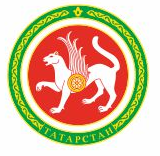 «ТАТАРСТАН РЕСПУБЛИКАСЫ МУНИЦИПАЛЬ БЕРӘМЛЕКЛӘРЕ СОВЕТЫ»АССОЦИАЦИЯСЕ